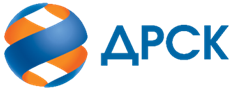 Акционерное Общество«Дальневосточная распределительная сетевая компания»ПРОТОКОЛ № 125/УР-Рзаседания Закупочной комиссии по конкурсу в электронной форме, участниками которого могут быть только субъекты малого и среднего предпринимательства на право заключения договора на выполнение работ «Чистка просеки, валка деревьев ВЛ 110-0,4 кВ, филиал ЭС ЕАО» (лот № 4301-РЕМ ПРОД-2021-ДРСК)СПОСОБ И ПРЕДМЕТ ЗАКУПКИ: конкурс в электронной форме, участниками которого могут быть только субъекты малого и среднего предпринимательства на право заключения договора «Чистка просеки, валка деревьев ВЛ 110-0,4 кВ, филиал ЭС ЕАО», Лот № 4301-РЕМ ПРОД-2021-ДРСК    КОЛИЧЕСТВО ПОДАННЫХ ЗАЯВОК НА УЧАСТИЕ В ЗАКУПКЕ: 5 (пять) заявок.КОЛИЧЕСТВО ОТКЛОНЕННЫХ ЗАЯВОК:10 (одна) заявка.ВОПРОСЫ, ВЫНОСИМЫЕ НА РАССМОТРЕНИЕ ЗАКУПОЧНОЙ КОМИССИИ: О рассмотрении результатов оценки вторых частей заявок Об отклонении заявки Участника 507065/ ИП ПОТАСКУЕВ ЕВГЕНИЙ СЕРГЕЕВИЧО признании заявок соответствующими условиям Документации о закупке по результатам рассмотрения вторых частей заявокРЕШИЛИ:По вопросу № 1Признать объем полученной информации достаточным для принятия решения.Принять к рассмотрению вторые части заявок следующих участников:По вопросу № 2Отклонить заявку 507065/ ИП ПОТАСКУЕВ ЕВГЕНИЙ СЕРГЕЕВИЧ от дальнейшего рассмотрения на основании пп. а), б) п. 4.16.4 Документации о закупке, как несоответствующую следующим требованиям:По вопросу № 3Признать вторые части заявок следующих Участников:499436/ ООО "СЕЛЬЭЛЕКТРОСТРОЙ", 503374/ ООО "ЭНЕРГОСИСТЕМА ЦЕНТР", 504799/ АО "ВОСТОКСЕЛЬЭЛЕКТРОСЕТЬСТРОЙ", 509143/ ООО "ПОДРЯДЧИК ДВ", удовлетворяющими по существу условиям Документации о закупке и принять их к дальнейшему рассмотрению. Секретарь Закупочной комиссии 1 уровня  		                                        О.В.Коваленког. Благовещенск«07» декабря 2020№п/пДата и время регистрации заявкиНаименование, адрес и ИНН Участника и/или его идентификационный номер102.11.2020 04:21:47499436206.11.2020 04:34:3250337409.11.2020 07:50:0150479911.11.2020 04:21:5150706513.11.2020 03:53:15509143№п/пДата и время регистрации заявкиНаименование, адрес и ИНН Участника и/или его идентификационный номер02.11.2020 04:21:47499436/ ООО "СЕЛЬЭЛЕКТРОСТРОЙ", 679000, АОБЛ ЕВРЕЙСКАЯ, Г БИРОБИДЖАН, УЛ СОВЕТСКАЯ, 127, В, ИНН 7901542241, КПП 790101001, ОГРН 113790100122606.11.2020 04:34:32503374/ ООО "ЭНЕРГОСИСТЕМА ЦЕНТР", 198097, Г САНКТ-ПЕТЕРБУРГ, ПЕР ОГОРОДНЫЙ, ДОМ 23, ОФИС 302А, ИНН 7840065623, КПП 780501001, ОГРН 117784714763109.11.2020 07:50:01504799/ АО "ВОСТОКСЕЛЬЭЛЕКТРОСЕТЬСТРОЙ", 680042, КРАЙ ХАБАРОВСКИЙ, Г ХАБАРОВСК, УЛ ТИХООКЕАНСКАЯ, ДОМ 165, , ИНН 2702011141, КПП 272501001, ОГРН 102270140394411.11.2020 04:21:51507065/ ИП ПОТАСКУЕВ ЕВГЕНИЙ СЕРГЕЕВИЧ, Автономная Еврейская, Город Биробиджан, , ИНН 790104492057, ОГРН 31879010000347313.11.2020 03:53:15509143/ ООО "ПОДРЯДЧИК ДВ", 675018, ОБЛ АМУРСКАЯ, Г БЛАГОВЕЩЕНСК, П МОХОВАЯ ПАДЬ, ТЕР ЛИТЕР, ДОМ 2, КВАРТИРА 46, ИНН 2801209946, КПП 280101001, ОГРН 1152801006115№ п/пОснования для отклоненияВ заявке отсутствует копия выписки из реестра членов СРО в области строительства, реконструкции, капитального ремонта объектов капитального строительства, что не соответствует требованиям п. 7.1 Технических требований, в котором указано, что в случае, если общая стоимость заявки превышает три миллиона рублей, Участник должен являться членом саморегулируемой организации в области строительства, реконструкции, капитального ремонта объектов капитального строительства, сведения о которой внесены в государственный реестр саморегулируемых организаций. Указанная саморегулируемая организация должна давать Участнику право осуществлять строительство, реконструкцию, капитальный ремонт объектов капитального строительства по договору строительного подряда, заключаемому с использованием конкурентных способов заключения договоров в отношении объектов капитального строительства (кроме особо опасных, технически сложных и уникальных объектов, объектов использования атомной энергии).Ответ на дополнительный запрос Участником не представлен